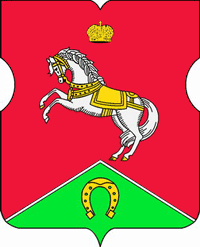 СОВЕТ ДЕПУТАТОВмуниципального округаКОНЬКОВОРЕШЕНИЕ26.03.2019		5/2         _________________№___________________В соответствии с пунктом 7 части 1 статьи 17 Федерального закона от 6 октября 2003 года № 131-ФЗ «Об общих принципах организации местного самоуправления в Российской Федерации», со статьями 2, 7, 12 Федерального закона от 27 декабря 1991 года № 2124-1 «О средствах массовой информации», с нормами Федерального закона от 29 декабря 1994 года № 77-ФЗ«Об обязательном экземпляре документов», Уставом муниципального округа Коньково города Москвы, в целях систематизации, доступности и своевременности опубликования муниципальных правовых актов,Совет депутатов принял решение:1. Учредить периодическое печатное издание (средство массовой информации), используемое исключительно для издания официальных сообщений и материалов, нормативных и иных актов органов местного самоуправления внутригородского муниципального округа Коньково города Москвы (далее – «муниципальный правовой акт»), в виде бюллетеня с наименованием - «Муниципальный бюллетень района Коньково».2. Утвердить ПОЛОЖЕНИЕо периодическом печатном издании муниципального округа Коньково «Муниципальный бюллетень района Коньково»(Приложение №1)3. Утвердить СОСТАВ редакционного Совета периодического печатного издания муниципального округа Коньково «Муниципальный бюллетень района Коньково» (Приложение № 2).4. Установить, что официальным опубликованием муниципального правового акта муниципального округа Коньково является первая публикация его полного текста на русском языке в: бюллетене «Московский муниципальный вестник»,и/или в газете «Муниципальный вестник Коньково», и/или в издании «Муниципальный бюллетень района Коньково».5. Непосредственный источник опубликования муниципального правового акта определяетсярешением Совета депутатов муниципального округа Коньково из перечня источников, указанных в пункте 4 настоящего решения.6.Определить ПЕРЕЧЕНЬадресовдля распространения печатного издания на территории муниципального округа Коньково, дляобеспечения возможности ознакомления с опубликованными муниципальными правовыми актами (Приложение № 3).7. Обеспечить направление экземпляров периодического печатного издания (средства массовой информации)указанным в ПЕРЕЧНЕ (Приложение №3) в течение 1 (одного) рабочего дня - Аппарату Совета депутатов муниципального округа Коньково; лицу, ответственному за подписание настоящего решения.8. Признать утратившими силу, в следствии принятия вышеуказанных решений следующие муниципальные нормативные акты:- решение Совета депутатов от 22.01.2013 №1/1 «Об утверждении официального печатного источника средства массовой информации муниципального образования Коньково»;- решение Совета депутатов от 22.01.2013 №1/2 «Об официальном опубликовании нормативных правовых актов муниципального образования Коньково»;- решение Совета депутатов от 26.01.2016 №1/13 «Об официальном опубликовании муниципальных правовых актов».9.Настоящее решение вступает со дня его принятия.10. Опубликовать настоящее решение в учрежденном издании «Муниципальный бюллетень района Коньково», и в бюллетене «Московский муниципальный вестник».11. Контроль за исполнением настоящего решения возложить на временно исполняющего обязанностиглавы муниципального округа Коньково, заместителя Председателя Совета депутатов муниципального округа Коньково - Малахова С.В.временно исполняющий обязанности главымуниципального округа Коньково,заместитель Председателя Совета депутатовмуниципального округа Коньково                    ________________ С.В.МалаховПриложение № 1к решению Совета депутатовмуниципального округа Коньковоот 26.03.2019 № 5/2ПОЛОЖЕНИЕ
о периодическом печатном издании муниципального округа Коньково «Муниципальный бюллетень района Коньково»Периодическое печатное издание (средство массовой информации) - является официальным периодическим печатным изданием органов местного самоуправления внутригородского муниципального округа Коньково города Москвы. Официальное наименование издания - «Муниципальный бюллетень района Коньково».«Муниципальный бюллетень района Коньково» используется исключительно для издания официальных сообщений и материалов, нормативных и иных актов органов местного самоуправления внутригородского муниципального округа Коньково города Москвыи не подлежит государственной регистрации в качестве средства массовой информации в соответствии со статьей 12 Закона Российской Федерации от 27.12.1991№ 2124-1 «О средствах массовой информации». Целью издания «Муниципальный бюллетень района Коньково» является доведение до сведения жителей муниципального округа Коньковоофициальных сообщений и материалов, нормативных и иных актов.Учредителемиздания «Муниципальный бюллетень района Коньково» является Совет депутатов муниципального округа Коньково города Москвы.Правовую основуиздания «Муниципальный бюллетень района Коньково»составляют: Конституция Российской Федерации, Закон Российской Федерации от 27.12.1991№ 2124-1 «О средствах массовой информации», Федеральный закон от 06.10.2003 № 131-ФЗ «Об общих принципах организации местного самоуправления в Российской Федерации»,Устав внутригородского муниципального образования - муниципального округа Коньково, настоящее Положение.В издании «Муниципальный бюллетень района Коньково»публикуются:Устав внутригородского муниципального образования - муниципального округа Коньково и муниципальные правовые акты по внесению изменений в Устав внутригородского муниципального образования - муниципального округа Коньково;решения, принятые на местном референдуме; решения Совета депутатов муниципального округа Коньково;постановления и распоряжения Главы муниципального округа Коньково.В издании «Муниципальный бюллетень района Коньково» могут публиковаться муниципальные правовые акты и официальная информация органов местного самоуправления района Коньково города Москвы за исключением муниципальных правовых актов или их отдельных положений, содержащих сведения, распространение которых ограничено федеральными законами.«Муниципальный бюллетень района Коньково»представляет из себя бюллетень, на первой полосе которого размещено изображение официальной символики муниципального округа Коньково, надпись«Муниципальный бюллетень района Коньково» и содержиттекст официальных сообщений и материалов, нормативных и иных актовна пронумерованных страницах.Каждый выпуск издания должен содержать:название издания;наименование и юридический адрес учредителя;порядковый номер и дату выпуска;тираж (количество экземпляров);фразу «распространяется бесплатно»;состав редакционного Совета.При опубликовании муниципального правового акта указываются реквизиты:наименование акта; орган, его принявший;дата принятия; фамилия и инициалы должностного лица, его подписавшего;регистрационный номер акта.«Муниципальный бюллетень района Коньково» издаётся в случаепоявления предназначенных к официальному опубликованию муниципальных правовых актов органов местного самоуправления района Коньково города Москвы с учётом сроков, установленных законодательством для их опубликования, но не реже одного раза в три календарных месяца.Ответственность за подготовку, редактирование и достоверность материалов для публикации несутего разработчики.Подготовленный для печати материал на бумажном и электронном носителях передаётся в редакционный Совет издания «Муниципальный бюллетень района Коньково» для организации его опубликования.Тираж издания «Муниципальный бюллетень района Коньково» определяется редакционным Советом издания «Муниципальный бюллетень района Коньково».«Муниципальный бюллетень района Коньково» распространяется бесплатно на территории муниципального округа Коньково, путём обеспечения открытого доступа для ознакомления с изданием жителей района Коньковов местах размещения, определенных решением Совета депутатов округа Коньково.Изготовление и распространение «Муниципальный бюллетень района Коньково»производится за счет средств бюджета муниципального округа Коньково.Для решения вопросов, связанных с изданием и распространением «Муниципального бюллетеня района Коньково», создаётся Редакционный совет издания «Муниципального бюллетеня района Коньково» (далее– Редакционный совет). Редакционный совет действует на основании настоящего Положения и состоит из председателя и двух членов Редакционного совета. В качестве членов в состав Редакционного совета входят депутаты Совета депутатов района Коньково. Состав Редакционного совета утверждается решением Совета депутатов муниципального округа Коньково города Москвы.Заседания Редакционного совета созываются его председателем по мере необходимости, но не реже одного раза в три месяца. Заседание Редакционного совета считается правомочным при участии не менее 2/3 членов Редакционного совета.Решения Редакционного совета принимаются большинством голосов членов и оформляются протоколом.Для обеспечения доступа пользователей сети Интернет к материалам «Муниципального бюллетеня района Коньково», по решению Редакционного совета, в сети Интернет может быть создана его электронная версия.Приложение № 2к решению Совета депутатов 
муниципального округа Коньково от 26.03.2019 № 5/2СОСТАВ 
редакционного Совета периодического печатного издания муниципального округа Коньково «Муниципальный бюллетень района Коньково»Председатель редакционного Совета:
Понкратова Ксения Андреевна - депутат Совета депутатов муниципального округа Коньково.
Члены Совета:Зиновьева Марина Александровна - депутат Совета депутатов муниципального округа Коньково
Ермолаева Татьяна Игоревна - депутат Совета депутатов муниципального округа Коньково. Приложение № 3к решению Совета депутатов 
муниципального округа Коньково от 26.03.2019 № 5/2ПЕРЕЧЕНЬ адресов для распространения печатного издания на территории муниципального округа Коньково, для обеспечения возможности ознакомления с опубликованными муниципальными правовыми актамиОб официальных источниках опубликования официальных сообщений и материалов, нормативных и иных актов органов местного самоуправления внутригородского муниципального округа Коньково города Москвы№Наименование организацииАдрес организации1Совет депутатов муниципального округа Коньковоул. Островитянова, д. 362Управа района Коньково города Москвыул. Островитянова, д. 323ГБУ «Жилищник района Коньково»ул. Миклухо-Маклая, д. 384Библиотека № 176ул. Островитянова, д. 19/225Библиотека № 190ул. Профсоюзная, д. 115, к. 16Филиал «Коньково» ГБУ ТЦСО «Ломоносовский»ул. Профсоюзная, д. 88/207Отдел социальной защиты населения района Коньковоул. Профсоюзная, д. 111, к. 18Совет ветеранов района Коньково ул. Профсоюзная, д. 98, к. 19МФЦ района Коньковоул. Волгина, д. 25, к. 110ГБУ СДЦ «Гладиатор»ул. Волгина, д. 29, к. 111ГБУ ЦСМ «Коньково»ул. Миклухо-Маклая, д. 20